ОТЧЕТ ГЛАВЫ УПРАВЫ ЯРОСЛАВСКОГО РАЙОНА ГОРОДА МОСКВЫПЕРЕД СОВЕТОМ ДЕПУТАТОВ МУНИЦИПАЛЬНОГО ОКРУГА ЯРОСЛАВСКИЙ 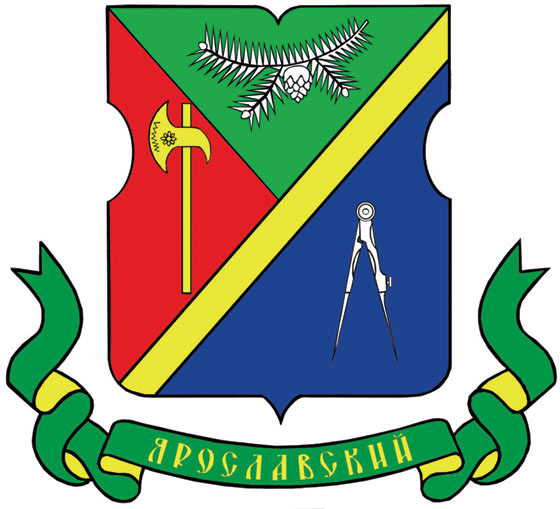 МОСКВА 2016Отчет главы управы Ярославского района города Москвыперед Советом депутатов муниципального округа ЯрославскийФИНАНСОВО-ЭКОНОМИЧЕСКОЕ НАПРАВЛЕНИЕДля выполнения возложенных функций на 2015 год управе было выделено 333 780,9 тыс. руб. (Триста тридцать три миллиона семьсот восемьдесят тысяч девятьсот одиннадцать рублей 07 копеек).Из них были освоены средства по основным направлениям:- материально-техническое обеспечение и содержание помещений для организации работы общественных пунктов охраны порядка (ОПОП) –     457,0 тыс. руб. (оплата услуг связи, коммунальные услуги, содержание имущества, приобретение расходных материалов);- материально-техническое обеспечение и содержание помещений для организации работы Совета Ветеранов – 1 333,5 тыс. руб. (оплата услуг связи, коммунальные услуги, содержание имущества, приобретение основных средств (мебель), подписка на газету «Ветеран», приобретение продовольственных наборов к памятным датам, организация благотворительных обедов);- перечислена субсидия ГБУ «Жилищник Ярославского района» в сумме   224 463,8 тыс. руб.- проведено благоустройство дворовых территорий (за счет средств социально-экономического развития районов и стимулирования управ районов) по следующим адресам: ул. Федоскинская, д.2; Ярославское шоссе, д. 117, ул. Дудинка, д. 1  на сумму 9 028,1 тыс. руб.- благоустройство общей территории, прилегающей к платформе "Лось" за счет средств экономии сложившейся в результате проведенных торгов по социально-экономическому развитию района на сумму 327,3 тыс. руб.- ремонт систем ДУ и ППА за счет средств социально-экономического развития районов по следующим адресам: ул. Палехская д.9 корп. 1; Ярославское шоссе д. 63; Ярославское шоссе д. 142; Ярославское шоссе д.22 корп. 3; Югорский проезд д. 6; Ярославское шоссе д. 28 на сумму 2416,3 тыс. руб.- демонтажу вывески "Ярославский район" по адресу: Ярославское шоссе д. 144 на сумму 133,0 тыс. руб.- монтаж информационных конструкций для МКД на сумму 1038,0 тыс. руб.-  демонтаж нестационарных торговых объектов по адресам: ул. Егора Абакумова, вл. 12; Ярославское шоссе, д. 10 Б; ул. Холмогорская д. 8 А; Ярославское шоссе, д. 142 Б; Палехская ул. д. 21В на сумм 446,7 тыс. руб.-  замена бортов на спортивной площадке по адресу: ул. Палехская, д. 11 за счет средств стимулирования управы Ярославского района г. Москвы на сумму 120,0 тыс. руб.- по программе «Спорт Москвы» перечислена субсидия для работы ГБУ СДЦ «Виктория» в сумме 6 583,8 тыс. руб.;- по программе «Культура Москвы» обеспечена работа досуговых учреждений – 1 637,7 тыс. руб. (оплата услуг связи, коммунальные услуги, содержание имущества) перечислена субсидия для работы ГБУ СДЦ «Виктория» в сумме 8 102,0 тыс. руб.; - льготным категориям сделан ремонт квартир сумму 996,9 тыс. руб.,-  в рабочем режиме управой были проведены благотворительные обеды, праздничные мероприятия,   оказана материальная помощь льготным категориям граждан, произведен ремонт информационных стендов на территории Ярославского района, оплачено проведение обработки водоёмов.В целом смета освоена на 99 %.ЖИЛИЩНО-КОММУНАЛЬНОЕ ХОЗЯЙСТВОИнженерной службой Ярославского района в 2015 году осуществлялось содержание и текущий ремонт 198 дворовых территорий, общей площадью 1567,4 тыс. кв.м., 36 объектов дорожного хозяйства 3 и 5 категории общей площадью 250,8 тыс. кв. м., 44 объекта озеленения общей площадью 337,4 тыс. кв. м. Работы по благоустройству и санитарному содержанию указанных объектов осуществляло ГБУ «Жилищник «Ярославского района». В 2015 году свои обязательства указанная организация выполняла удовлетворительно, нарушения, выявленные представителями ОАТИ, жителями - устранялись в регламентные сроки.В период с 01 по 30 апреля проведен месячник по весеннему благоустройству территорий, а именно:- прогребание газонов,- обрезка деревьев, удалению сухостоя, пней,- промывка, ремонт цоколей, фасадов, входных дверей, крылец и. др.,- ремонт, окраска ограждений, контейнерных площадок, урн,- ремонт, окраска игрового, спортивного оборудования, садовой мебели.- ремонт асфальтовых, плиточных покрытий, Проведены 2 субботника с участием жителей, студентов, работников предприятий района. Приведены в порядок: буферная зона НП «Лосиный остров, территория у речки Ички.Комплексное благоустройство:В 2015 году за счет средств социально экономического развития районов и стимулирования управ районов выполнено:- Благоустройство 14 дворовых территорий:- выполнен ремонт асфальтобетонных покрытий – 9585 кв.м- выполнена замена бортового камня – 619 п.м.- выполнен ремонт газона – 8724 кв.м.-установлено, заменено газонных ограждений-660 п.м.-обустроены 4 площадки для тихого отдыха.-заменено покрытие из гранитного отсева на покрытие из резиновых плиток на 8 детских площадках,  площадью – 1643 кв.м.-заменено 120 МАФ на детских площадках и площадках для отдыха-выполнена реконструкция 9 контейнерных площадок.-благоустроено 53 парковочных места.	- выполнен ремонт асфальтобетонных покрытий в 20 дворах, общей площадью 5958 кв.м.- Заменены 106 МАФ в 20 дворах (качели - 10 шт., урны – 74 шт., диваны - 22 шт.)- ремонт асфальтобетонных покрытий 1490 кв.м и обустройство парковочных мест 181 кв.м. на дворовой территории по адресу: Ярославское ш. д. 116 к. 1,- ремонт асфальтобетонных покрытий 239 кв.м по адресу: Холмогорская ул., д. 6 к. 1.- Благоустроен детский сад № 1848 по адресу: ул. Палехская, д. 135.По программе «Миллион деревьев» на дворовых территория Ярославского района высажено: - Весной 2015 года – 310 кустарников, 80 деревьев, - Осенью  2015 года – 1149 кустарников, 5 деревьев.По программе «Моя улица» Департаментом капитального ремонта города Москвы в Ярославском районе высажено 171 дерево и 2 196 кустарников, отремонтированы фасады и кровли жилых домов выходящих на Ярославское шоссе. На территории Ярославского района находятся 204 жилых строений, в т.ч. 193 (699 подъезда) многоквартирных жилых дома и 11 (17 подъездов) общежитий.С целью подготовки объектов жилищно-коммунального хозяйства к сезонной эксплуатации, выполнены работы по обслуживанию (содержанию и ремонту) жилищного фонда, обеспечивающих нормативные требования проживания жителей и режимов функционирования инженерного оборудования в зимний период. В процессе подготовки проводились следующие работы: - устранение неисправности: стен, фасадов, крыш, перекрытий чердачных и над техническими подпольями (подвалами),  оконных и дверных заполнений, а также внутренних систем тепло-, водо- и электроснабжения; - обеспечение надлежащей гидроизоляцию фундаментов, стен подвала и цоколя и их сопряжения со смежными конструкциями, лестничных клеток, подвальных и чердачных помещений, машинных отделений лифтов, исправность пожарных гидрантов;- гидравлическая опрессовка систем центрального отопления, тепло и гидроизоляция трубопроводов;- уборка подвальных и чердачных помещений, утепление оконных и дверных проемов.В рамках реализации постановления правительства Москвы о краткосрочной программе по капитальному ремонту в многоквартирных домах района были проведены собрания собственников помещений по выбору способа накопления средств на проведение капитального ремонта. Регионального оператора выбрали в 177 жилых домах, специальный счет накопления – 16 домов (5 ТСЖ и 11 ЖСК). В том числе, по краткосрочной программе капитального ремонта 2015-2016 г.г. планируется произвести выборочный капитальный ремонт по 1 МКД по адресу: Югорский пр., д. 18/14(2 МКД исключены: Ярославское ш., д. 138, Ярославское ш., д. 132)  и провести замену лифтов по 12 МКД.По краткосрочной программе капитального ремонта 2016-2017 г.г. планируется произвести выборочный капитальный ремонт по 3 МКД по адресам: Югорский пр., д. 16/13, ул. Палехская, д. 122, корп. 1, ул. Палехская, д. 124, корп. 1.Кроме того, в 2015 году были выполнены: замена лифтового оборудования – 19 лифтов (в полном объеме), ремонт подъездов – 12 (в полном объеме).  В соответствии с утвержденным префектурой СВАО Планом мероприятий, направленных на повышение собираемости платежей всех групп потребителей и снижения просроченной задолженности за услуги ЖКХ управляющими организациями в 2015 году в районе на постоянной основе проводилась работа с жителями по снижению задолженности за жилищно-коммунальные услуги, а именно: направлены досудебные уведомления, производен телефонный обзвон должников, размещена информация о наличии задолженности на стендах в МКД, своевременно подготовлены исковые заявления и приказы, велась совместная работа со службой судебных приставов по сверке данных, эвакуации автомобилей должников, осуществляются совместные выезды по аресту имущества должников.Всего взыскано: 22 335 989,61 руб., в том числе:1. по результатам претензионной работы – 17 904 903,04 руб.2. по результатам судебной работы – 4 431 086,57 руб., в том числе:-  кредитными учреждениями – 1 523 113,81 руб.- службой судебных приставов – 2 210 178,62 руб. - так в 2015 году, в результате проведения совместных мероприятий со службой судебных приставов:- арестовано имущество у 8-х должников, транспортных средств - 5;Работа в данном направление также будет продолжена и в текущем году. Праздничное оформление района:Работа по праздничному оформления района проводится накануне государственных праздников – 9 мая, 1 сентября День знаний, День города, Новый год, Рождество Христово. В том случае, если Департаментов средств массовой информации и рекламы разработана концепция, то оформление предприятий максимально приближено к указанным в ней требованиям.В период новогодних праздников было установлено около 5 новогодних елей у крупных предприятий торговли. Уже по традиции по итогам праздничного оформления были награждены отдельные предприятия района.Работа по реализации постановления Правительства Москвы от 25 декабря 2013 года № 902-ПП «О размещении информационных конструкций в городе Москве» в 2015 также была продолжена. По ранее разработанной архитектурно-художественной концепции Ярославского шоссе, был произведен демонтаж рекламных конструкций на предприятиях расположенных на Ярославском шоссе.Выявление самовольного строительства и  незаконно размещенных некапитальных объектов:Мониторинг территории района на предмет самовольного строительства проводится в постоянном режиме, еженедельно в систему АИС «Самострой» вносятся сведения об отсутствии признаков самовольного строительства либо о наличие объектов самовольного строительства с приложением фотоматериалов и официального письма на имя начальника Госинспекции по недвижимости С.Ю. Шогурова.Ответственными за организацию данной работы в управе района назначены заведующий сектором торговли и услуг Алахвердова И.В., главный специалист сектора торговли и услуг Меркулова И.А., ведущий специалист сектора торговли и услуг Лихачёва Л.Ю., заведующий сектором по вопросам строительства, имущественно-земельных отношений и транспорта Теряев А.П.В 2015 году по решению окружной комиссии по самовольному строительству демонтировано 12 объектов (5 объектов торговли и 7 объектов гаражного хозяйства) и 2 двум объектам решение суда не вступило в силу.Работа по выявлению освободившейся и самовольно занятой жилой площади также велась в 2015 году. Данная работа велась и ведется непосредственно с участием представителей Департамента имущества города Москвы и подрядными организациями района. СОЦИАЛЬНАЯ СФЕРАБольшое внимание в 2015 году было уделено работе по реализации районных, окружных и городских социальных программ.Так в 2015 году на реализацию указанных программ было потрачено 1 961748,72 руб., из них:- материальную помощь получили 108 жителя относящиеся к льготной категории на общую сумму 845 000 руб.,- выполнен текущий косметический ремонт в 14 квартирах, на общую сумму 447 760,05 руб. и капитальный ремонт  жилых помещений, в которых проживают инвалиды и ветераны Великой Отечественной войны в 8 квартирах на общую сумму 549 232, 67 руб.- оснащение мебелью советов ветеранов на сумму 119 756, 00 руб.Большое внимание в 2015 году было уделено работе по подготовке и проведению мероприятий, посвящённых 70 летию Победы в Великой Отечественной войне 1941-1945 гг. Начиная с 2013 года большая часть мероприятий в районе проходили под девизом 70 летия Победы, такие как: - Мероприятия по улучшению социально-экономических условий жизни ветеранов ВОВ. - Памятно-мемориальные мероприятия- День снятия блокады города Ленинграда - День защитника Отечества - Международный день освобождения узников фашистских концлагерей - День Победы советского народа в Великой Отечественной войне 1941 1945 годов- День памяти и скорби - день начала Великой Отечественной войны - День начала контрнаступления советских войск против немецко-фашистских войск в битве под Москвой - Мероприятия, направленные на борьбу с фальсификацией истории ВОВ 1941-1945 гг. - Обеспечение проведения Комплекса мероприятий Информация о вручении юбилейных медалей «70 лет Победы в ВОВ».В честь 70 летия Победы ветеранам, проживающим на территории района,  было вручено 1014 медалей (из 1024 человек).  Кром етого, к юбилею Победы управой района выпущена поздравительная брошюра «Спасибо Вам, родные ветераны».В ноябре 2015 года в Детской школе искусств им. С. И. Мамонтова состоялся районный фестиваль художественного творчества ветеранов, учащихся образовательных учреждений и других молодёжных творческих объединений под девизом, «отстояли Москву - защитили Россию». Победителями стали два коллектива, которые представляли район на окружном этапе фестиваля (ансамбль трубачей ДШИ им. С. И. Мамонтова и ГБУ «СДЦ «Виктория» танец «Орлята»).Проведены встречи с жителями района различных льготных категорий, с активами общественных организаций по вопросам реализации социальных программ.  Обеспечено функционирование  рабочей группы с участием инвалидов  по контролю за приспособлением объектов общественной инфраструктуры для инвалидов и других  маломобильных групп населения. Совместно с Центром социального обслуживания проведены благотворительные акции «Соберём детей в школу», «Поможем подготовиться к школьному балу». Реализован комплекс мероприятий по молодёжной политике. Советом по молодёжной политике управы совместно с Московским многофункциональным молодёжным центром, детскими и молодёжными общественными объединениями проведены акции и мероприятий гражданско-патриотической направленности с участием молодёжных и детских общественных объединений.  С марта 2015 года была  сформирована Молодежная палата Ярославского района города Москвы в количестве 11 человек (по количеству муниципальных депутатов района). Молодежная палата является постоянно действующим совещательно-консультативным органом, созданным для участия молодежи в разработке управленческих решений и повышения эффективности реализации государственной молодежной политики в районе города Москвы. В 2015 году молодые парламентарии активно участвовали в общественно-политической жизни района, округа, столицы.    Молодёжная палата Ярославского района реализовала информационный  проект по созданию системы оповещения жителей Ярославского района на основе социальных сетей.  С этой  помощью жители могут легко и быстро узнавать о том, что было, идет и будет проходить в Ярославском районе. В систему вошли: 1. Группа в социальной сети vk.com – YaroSVAO;   	2. Группа в социальной сети instagram.com – yarosvao. Создана    рубрика  «Вопрос главе управы Ярославского района», где любой желающий может напрямую задать вопрос главе района  и  получить на него ответ.Значимые мероприятия проведенные при участии молодежной палаты района:   - 31.10.2015 Интерактивная встреча с трудовыми мигрантами на базе  библиотеки  № 93  «Мы за культуру доброты согласия и примирения»;- 27.11.2015 Встреча  настольных игр  для  молодёжи, учащихся колледжей района «От игры к социальной активности» на базе студенческого клуба МГСУ.        В рамках проекта «Активный гражданин» в октябре молодёжь приняла участие в акции «Миллион деревьев» по посадке  деревьев  и кустарников  в районе. В 2015 году ребята по итогам работы в онлайн сообществе    «Движок» заняли первое место по городу Москве и были награждены Мэром Москвы грамотами и подарками.Организована работа постоянно действующей рабочей группы по противодействию ксенофобии и этнополитическому экстремизму в молодёжной среде и реализация  мероприятий в рамках окружных программ противодействия незаконному обороту наркотиков.Кроме того, в Ярославском районе функционирует одно учреждение ГБУ «СДЦ «Виктория» и четыре некоммерческие организации, осуществляющие физкультурно-спортивную и досуговую деятельность.  ГБУ «СДЦ «Виктория» в 2015 году были заключены 2 договора с образовательными учреждениями  Ярославского района о безвозмездном предоставлении спортивных залов школ под бесплатные  спортивные кружки и секции как: ГБОУ школа № 760 (настольный теннис),  ГБОУ гимназия № 1577 № 752 (баскетбол и стритбол).	Также в течение 2015 года проводились мероприятия по работе с молодежью призывного и допризывного возраста совместно с Бабушкинским военкоматом  «Знакомство с жизнью и бытом военнослужащих» на базе войсковой части 61899 в посёлок Мосрентген Московской области. Проведено 7 мероприятий  среди воспитанников и учащихся ГБОУ СОШ по вено-прикладным видам спорта, в том числе межрайонный праздник допризывной молодёжи на межшкольном стадионе ГБОУ СОШ № 1374 с участием ГБУ «СДЦ «Виктория». В рамках Дня Российского флага (28.08.2015 г.) на межшкольном стадионе ГБОУ СОШ № 1374 управой района совместно с ГБУ «СДЦ «Виктория», ГБУ «Жилищник Ярославского района» были проведены межнациональные спортивные соревнования по футболу, стрит-болу и волейболу с участием трудовых мигрантов из числа молодёжи, направленные на гражданско-патриотическое воспитание, формирования толерантного сознания, развития диалога между представителями разных культур и конфессий, а также формирования моды на здоровый образ жизни.В рамках Дня города (05.09.2015 г.) на межщкольном стадионе ГБОУ СОШ № 1374, совместно с ГБУ «СДЦ «Виктория» и ГБУ «Жилищник Ярославского района проведен товарищеский матч по футболу под девизом «Мы – мир, согласие и здоровый образ жизни»Управой Ярославского района организовано взаимодействие со всеми структурными подразделениями района и округа, ведущими физкультурно-спортивную и спортивно-оздоровительную деятельность. Основное внимание в спортивно – досуговой работе уделяется привлечению населения, детей, подростков и молодежи всех социальных категорий к регулярным занятиям физической культурой и спортом, развитие массового городского движения «Московский  двор – спортивный двор». Необходимо отметить следующие этапы организации работы:- Организация и проведение местных праздничных, районных, спортивных, военно-патриотических и иных зрелищных мероприятий;- Развитие материально-технической базы, оптимизация использования финансовых средств, нежилых помещений, спортивных объектов в целях обеспечения прав граждан и создания равных возможностей,  для получения жителями района услуг в сфере досуговой, социально-воспитательной, физкультурно-оздоровительной и спортивной работы по месту жительства, максимального охвата детей и подростков спортивными занятиями по месту жительства, привлечения к занятиям спортом людей с ограниченными физическими возможностями здоровья;- Обеспечение разнообразного представления услуг населению в сфере досуговой, социально-воспитательной, физкультурно-оздоровительной и спортивной работы по месту жительства.- Содействие в развитии социально-партнерских отношений и технологий в работе с государственными, общественными и иными негосударственными некоммерческими организациями, работающими с населением по месту жительства.- Приоритетная организация участия в работе кружков, секций, досуговых и спортивных мероприятий  детей и подростков, состоящих на учете в комиссии по делам несовершеннолетних и защите их прав, находящихся под опекой и попечительством.- Развитие форм работы в подростковой среде, в том числе патриотической, правовой и воспитательной направленности, развитие видов спорта, пользующихся популярностью у подростков. - Расширение мероприятий для семей, жителей всех возрастных категорий, в том числе и для людей с ограниченными возможностями здоровья. Не мало внимания уделяется работе со студенческой и учащейся молодежью. Учащиеся общеобразовательных учреждений, студенты колледжей и Московского государственного строительного университета постоянно принимают участие в спортивных мероприятиях, проводимых на территории района, окружных, городских и международных соревнованиях.В  Ярославском районе расположено:  28 спортивных  открытых площадок, 3 межшкольных стадиона, 10 школ, которые полностью укомплектованы учителями по физической культуре и спорту и 18 детских садов, в которых имеются инструкторы по физическому воспитанию. Д/с № 1962 и № 1848 имеют бассейны. В большинстве садов района проводятся занятия по ЛФК и массаж. Все занятия проводятся по стандартной методике. На территории района находится отделение реабилитации инвалидов с нарушением опорно-двигательного аппарата, расположенное по адресу: Ярославское шоссе, д.18/2 и д.22/3. Помещения оснащены приспособлениями для инвалидов колясочников. Имеется хорошо оснащённый тренажёрный зал. Так же на территории района расположен филиал УПП ВОЗ для слабовидящих, где есть тренажерный зал, проводятся занятия: шахматы, шашки, АРМ-реслинг, бильярд (60 человек ежедневно). Проводятся занятия: ЛФК, гимнастика,  дартс, шашки, шахматы.Информация о спортивно - досуговой работе постоянно публикуется на официальном сайте управы Ярославского района, ГБУ СДЦ «Виктория», электронном издании «Ярославский вестник», информационных стендах управы,  ГБУ СДЦ «Виктория» и некоммерческих организаций. На территории Ярославского района регулярно проводятся мероприятия  с молодёжью призывного и допризывного возраста. На базе тира  ГБОУ Гимназия № 1577  проводились  соревнования по пулевой стрельбе между  старшеклассниками школ  района. Подростки, занимающиеся в данных секциях,  участвуют в районных, окружных и международных соревнованиях и занимают призовые места. Школы участвуют во всех мероприятиях, проводимых  УФКиС СВАО, районных и окружных центрах СВАО среди молодёжи допризывного и призывного возраста.		 Учащиеся общеобразовательных учреждений, студенты колледжей и МГСУ постоянно участвуют в  спортивных мероприятиях, проводимых на территории района, а также принимают участие в окружных, городских и международных соревнованиях. 		В течение 2015 года проводились мероприятия по работе с молодежью призывного и допризывного возраста совместно с Бабушкинским военкоматом  «Знакомство с жизнью и бытом военнослужащих» на базе войсковой части 61899 в посёлок Мосрентген Московской области. Проведено 7 мероприятий  среди воспитанников и учащихся ГБОУ СОШ по вено-прикладным видам спорта, в том числе межрайонный праздник допризывной молодёжи на межшкольном стадионе ГБОУ СОШ № 1374 с участием ГБУ «СДЦ «Виктория». 	В рамках Дня Российского флага ( 28.08.2015 г.) на межшкольном стадионе ГБОУ СОШ № 1374 управой района совместно с ГБУ «СДЦ «Виктория», ГБУ «Жилищник Ярославского района» были проведены межнациональные спортивные соревнования по футболу, стрит-болу и волейболу с участием трудовых мигрантов из числа молодёжи, направленные на гражданско-патриотическое воспитание, формирования толерантного сознания, развития диалога между представителями разных культур и конфессий, а также формирования моды на здоровый образ жизни.Совместно с военным комиссариатом, ОМВД и МО Ярославского района  организовано проведение весенних и осенних кампаний по призыву граждан на военную службу. Всего в 2015 году было призвано 105 человек.  Кроме перечисленного выше, в 2015 году на территории района также велась работа с лицами, прибывшими из мест отбывания наказания, так в 2015 году на работу в ГБУ «Жилищник Ярославского района» принят 1 человек который и по настоящее время работает в должности дворника.КДНиЗППрофилактическая работа с несовершеннолетними проводится в тесном взаимодействии с учреждениями системы профилактики: ОСЗН Ярославского района, общеобразовательными организациями, ГРЦПСиД «Отрадное», ГБУ СРЦ «Возрождение»,  МПЦСО «Участие», СРЦ «Алтуфьево»,  ГКУЗ Московский Центр наркологии, ЦСПСиД «Родник» филиал «Ярославна», ОДН ОМВД России по Ярославскому району г. Москвы, председателями ОПОП Ярославского района, ГБУ СДЦ «Виктория».По направлению КДН и ЗП социально-реабилитационные центры проводят комплексную диагностику семей с выездом мобильных бригад. По итогам даются, рекомендации, по дальнейшей работе с семьями несовершеннолетних и определению путей выхода семьи из кризисной ситуации. Таким семьям оказывается социальная, психологическая, правовая, юридическая и материальная помощь. На профилактическом учете в КДН и ЗП Ярославского района состоит 37 несовершеннолетних.- антиобщественное поведение – 21 чел.;- распитие спиртных напитков – 7 чел.;- употребление наркотических средств – 1 чел.; - отказ в возбуждении уголовного дела – 7 чел.;-условно-осужденные – 1 чел.; Кроме того, за 2015 год 21 человек снят с учета, из них:- по исправлению – 9 - совершеннолетие – 9  - переезд – 2- смерть – 1 Также состоят 20 семей, находящихся в социально-опасном положении, за отчетный период снято 2 семьи.В 2015 году Комиссии по делам несовершеннолетних и защите их прав Ярославского района проведено 28 заседаний. В  2015 году проведена совместная работа с ГБОУ Гимназия №1577,  ГБПОУ «Колледж современных технологий им. Героя Советского союза М.Ф. Панова»,  ГБОУ СПО г. Москвы «Московский издательско – полиграфический колледж им. И.Федорова» по тестированию учащихся на предмет употребления наркотических веществ. Наркотические вещества у подростков не обнаружены.В марте 2015 года на базе ГБОУ Гимназия №1577 КДН и ЗП Ярославского района был проведен круглый стол по теме: «Профилактика употребления психоактивных веществ среди несовершеннолетних». Также КДН и ЗП Ярославского района 21.05.2015 на базе ГБУ СДЦ «Виктория» проведен круглый стол по теме: «Взаимодействие по профилактике социального сиротства».В 2015 году на территории Ярославского района проведено 5 оперативно профилактические мероприятия «Подросток» с участием  представителей всех учреждений системы профилактики:- «Подросток – Игла» с 23.03.2015 по 30.03.2015;- «Подросток – Лето» с 09.06.2015 по 14.06.2015;- «Подросток – Занятость» с 07.09.2015 по 15.09.2015; - «Подросток – Неформал» с 02.11.2015 по 08.11.2015; - «Подросток – Группа» с 08.12.2015 по 15.12.2015;  Совместно с ГБУ города Москвы «Спортивно-досуговый центр «Виктория» организована  работа с детьми и  молодёжью  по   досуговой и социально-воспитательной деятельности  в летний период 2015 года:        01 июня по 26 июня состоялось открытие летнего отделения кратковременного пребывания (разновозрастной отряд).         12 июня по 19 июня Историко-краеведческая экспедиция, Река Угра, посвященная самой крупной десантной операции времен ВОВ. 11 июня 2015 года управой Ярославского района организована Молодёжная акция «Скажи наркотикам нет! Ты хозяин своей  судьбы!» по раздаче тематических ленточек.11 июня 2015 года управой Ярославского района совместно с ГКУ города Москвы СРЦ «Возрождение» проведена Интерактивная программа  для подростков «Мы против наркотиков!» с участием ГБУ города Москвы СРЦ «Возрождение». ПОТРЕБИТЕЛЬСКИЙ РЫНОКРабота с нестационарными торговыми объектами:Сегодня в Москве проводится работа по упорядочению схемы размещения нестационарных торговых объектов. В Ярославском районе также эта работа проводится достаточно активно. Сегодня завершен демонтаж нестационарных торговых объектов со специализацией «Продукты», «Сад и огород», «Цветы» в связи с окончанием договорных отношений с ДГИ города Москвы. Вместе с тем, необходимо отметить, что принятие решения о расторжении договорных отношений принималось в том случае, если в шаговой доступности от указанного объекта (300 метров) есть стационарных объект аналогичной специалихации. Например, демонтаж НТО по адресу ул. Палехская, д.21 связан как с окончанием срока действия договора, так и с наличием в 100 метрах двух магазинов социальной направленности «Магнит» и «Пятерочка».Сегодня формируется новая схема размещения НТО в городе Москве в целом и в Ярославском районе в частности. Новых НТО со специализацией «Продукты» в Ярославском районе устанавливать не планируется в связи с достаточным количеством магазинов стационарной сети. Сегодня проводится работа по размещению объектов «Печать» нового типа в основном на тех местах, где фактически расположены объекты. Исключением станут два новых адреса- ул. Дудинка на пересечении с Хибинским проездом, Ярославское ш., д.6 (просьба жителей).В перечень первоочередных объектов на 2016 год по Ярославскому району включен 1 адрес – Федоскинская ул., д.9 (установка в ноябре-декабре 2016 года).С перспективной схемой размещения нестационарных объектов на территории Ярославского района вы можете ознакомится в торговом отделе управы района.Кроме того, в настоящее время Депатаментом городского имущества города Москвы проводится судебная работа по объектам, на которые имеется право собственности, но договор аренды земли закончился. Данные вопросы решаются в соответствии с постановлением Правительства Москвы №819-ПП от 19 декабря 2013 года «Об утверждении Положения о взаимодействии органов исполнительной власти города Москвы при организации работы по выявлению и пресечению незаконного (нецелевого) использования земельных участков». В случае положительного решения судебных органов такие объекты подлежат демонтажу в установленные законом сроки.Пресечение несанкционированной торговлиЧто касается несанкционированной торговли, то, как известно, она придает городу, району неприглядный внешний вид, так как зачастую она ведется с использованием подручных средств – коробок, деревянных ящиков, которые, как правило, добываются из мусорных контейнеров, складных столов, выставляемых на маршрутах с высоким пассажиропотоком, часто торговля ведется прямо с земли.Также важно помнить, что подобная торговля опасна для здоровья и даже жизни покупателей, так как ведется без соблюдения даже элементарных санитарных норм. Документов, подтверждающих безопасность продуктов питания и промышленных товаров у торговцев нет, как и санитарных книжек, подтверждающих их здоровье. Молочная продукция (творог, сметана, молоко), соленья, как правило, не расфасованы, свободны для проникновения насекомых и продуктов их жизнедеятельности. В отдел потребительского рынка управы поступают жалобы не только на появление несанкционированной торговли на территории района, но и на качество приобретаемого товара на таких стихийных минирынках. Основные нормативные документы, регулирующие несанкционированную торговлю, такие как Кодекс города Москвы об административных правонарушениях (ст.11.13), Кодекс РФ об административных правонарушениях (ст.14.1 «Осуществление предпринимательской деятельности без государственной регистрации или без специального разрешения»), налоговый кодекс, позволяют эффективно пресекать несанкционированную торговлю и накладывать штрафные санкции на нарушителей.Борьба с несанкционированной торговлей ведется специалистами управы района ежедневно. Сегодня наиболее болезненными точками появления несанкционированной торговли являются станция Лось и подземный переход по адресу Ярославское ш., д.142.  В рамках совместной работы управа района и ГКУ «Организатор перевозок», совместно с сотрудниками ОМВД Ярославский и Линейным отделом внутренних дел организует ежедневные проверки как в рабочие дни, рабочее время, так и в выходные дни указанных мест.Кроме того, особое внимание в ближайшее время будет уделено проверке подземных переходов ГБУ «Гормост» по адресам Ярославское ш., д.142, Ярославское ш., 26 *МГСУ, так как до реконструкции Ярославского шоссе по указанным адресам также наблюдалась незаконная торговля с рук.Лица, ведущие торговлю с рук, предупреждаются о противоправности своих действий, в случаи их отказа прекратить торговлю вызываются наряды полиции, на нарушителей составляются протоколы об административных правонарушениях. Вся информация о местах ведения несанкционированной торговли по району оперативно передаётся сотрудникам ОМВД района Ярославский. В целях улучшения эффективности противодействия несанкционированной торговли в районе действует мобильная группа по противодействию несанкционированной торговли в составе ответственных сотрудников управы района, ОМВД района Ярославский и сотрудников общественных пунктов охраны правопорядка.Штрафные санкции, которые в соответствии с действующим законодательством, имеют право накладывать органы правопорядка и уполномоченные сотрудники управы района составляют в отношении физических лиц 2500 руб, если нарушитель торгует впервые, и 5000 за каждое повторное нарушение.Всего в 2015 года за осуществление несанкционированной торговли, к административной ответственности были привлечены 13 физических лиц, общая сумма штрафов – 32500 руб.ОРГАНИЗАЦИЯ ДЕЯТЕЛЬНОСТИ ОПОПАктивная работа в 2015 году велась и по вопросу выявления недекларируемой сдачи жилья в наем и уплаты налогов. Таким образом ОПОП Ярославского района в 2015 году было выявлено и передано на проверку в ОМВД России по Ярославскому району 257 адресов. По результатам проверки ОМВД в налоговую инспекцию были переданы дела по 120 квартирам, по 19 из которых произведена уплата налога. 	Эта работа особенно важна, так именно такие квартиры в первую очередь рассматриваются в рамках предупреждения и ликвидации террористических актов.ЧС и ПБРабота по предупреждению и ликвидации ЧС и обеспечению пожарной безопасности на территории района ведется на постоянной основе, а именно:- созданы УКП (учебно-консультационные пункты) и два раза в неделю проводятся занятия с населением района, в целях предупреждения чрезвычайных ситуаций;- ежемесячно направляются сотрудники подведомственных организаций на обучение в УНЦ СВАО по ГО и ЧС;- распространяются агитационные памятки по пожарной безопасности в жилых домах;-проведена инвентаризация защитных сооружений, подвалов и электро-сиренных устройств района;- комиссией по ГО и ЧС оказывается помощь в проверке ДУ и ППА в жилых домах;- создан нештатный расчет для оказания помощи при тушении пожаров;- проводятся штабные тренировки в ГБУ «Жилищник Ярославского района» и оказывается помощь подведомственным организациям при проведении штабных тренировок.Работа КЧС и ПБ района по предупреждению ЧС строится на плановой основе, главной задачей является профилактическая работа с жителями района, в особенности с гражданами, склонными к асоциальному образу жизни. На учет взяты квартиры граждан склонных к асоциальному образу жизни. Отработка квартир периодически проводится группами, включающими сотрудников полиции, Управления по СВАО ГУ МЧС России по г. Москве, управы района и администрации муниципального округа.Работа по предупреждению ликвидации чрезвычайных ситуаций и обеспечению пожарной безопасности в рамках работы КЧС и ПБ проводится ежеквартально, а также по мере появления проблемных вопросов.На заседаниях КЧС и ПБ района  рассмотрены следующие вопросы: - о дополнительных мерах по обеспечению пожарной безопасности в жилом секторе Ярославского района;- организация плановой проверки готовности сил и средств по повышению уровня противопожарной защиты жилых домов, объектов социальной сферы, объектов торговли, гаражного хозяйства на территории района; - состояние площадок для установки пожарной и специальной техники возле жилых домов в случае возникновения пожаров и принятие мер по исключению случаев отстоя и парковки автотранспорта на местах и площадках для установки пожарной и аварийно-спасательной техники;- Оценка работы по организации информационного взаимодействия управы Ярославского района с подразделениями ГУ МЧС России по г. Москве в вопросах защиты населения и обеспечения пожарной безопасности  на территории района.- Вопросы оперативного характера рассматриваются с Управлением по СВАО ГУ МЧС России по г. Москве по мере их возникновения. 	ОРГАНИЗАЦИЯ РАБОТЫ С НАСЕЛЕНИЕМОбеспечение гласности в деятельности управы района, своевременное доведение о жителей информации о решениях, принимаемых органами власти основные городские, окружные и районные программы. Создание условий для социального и экономического партнерства поддержки инициативы граждан. Основные мероприятия проведенные в 2015 году по повышению эффективности информирования населения: Обеспечение информирование населения о деятельности органов власти в печатных средствах массовой информации:- официальный сайт управы района;- электронная версия районной газеты «Ярославский вестник»;- информационные стенды управы;2. Обеспечение размещения информации по наиболее важным вопросам жизнедеятельности района на информационных стендах управы района и информационных конструкциях МКД (которые в прошлом году были установлены на каждом подъезде жилых домов района в общем количестве 699 шт.). 3. Обеспечение информирования населения о деятельности органов власти путем выпуска информационных материалов и размещения их на информационных стендах.4. Обеспечение  регулярного размещения информации по наиболее важным вопросам жизнедеятельности района на официальном сайте управы района.Основные мероприятия по повышению активности участия жителей в реализации социально-экономических программОрганизация ежемесячных встреч главы управы с населением.Проведение встреч, «круглых столов», семинаров с инициативными жителями, общественными советниками,  представителями домовых комитетов, ТСЖ, ЖСК и других общественных формирований;Проведение телефонных «горячих линий» с населением.Реализация программы Правительства Москвы по созданию института общественных советников при главе управы. Это одно из приоритетных направлений по работе с населением. Общественный советник главы управы - это связующее звено между исполнительной властью и жителями района. Основная задача советника -  это информирование населения об изменениях в правовых актах, участие в реализации городских программ и т.д. В настоящее время набрано 184 советника главы управы, что должно обеспечить информирование населения на 100%. Для дальнейшей работы планируется иметь представителя от каждого МКД. Публичные слушания: На территории Ярославского района в 2015 году в соответствии с действующим градостроительным законодательством проведены 18 публичных слушаний. Основная масса проведенных слушаний была посвящена проектам межевания территорий кварталов района – 17 публичных слушаний и 1 - по проекту планировки территории линейного объекта улично-дорожной сети: участок Северо-Восточной хорды от Дмитровского шоссе до Ярославского направления МЖД, включая реконструкцию Богородского путепровода.Обращения граждан:В 2015 году в управу Ярославского района поступило 1552 обращений граждан, что на 18,5% меньше, чем в 2014 году (1905 обращений), в том числе:- из префектуры, Правительства Москвы поступило – 1206 обращения;- в управу района – 208 обращений;- с приема главы управы – 138 обращения.Все обращения зарегистрированы в Системе Электронного Документооборота Правительства Москвы (ЭДО).На электронную почту и официальный сайт управы в 2014 году  поступило 249 заявлений, на горячую линию  - 57 обращений.Общее количество граждан, обратившихся в приемную управы района в 2015 году, составляет 579 человек. Основными вопросами, по которым обращались жители района, являются: - вопросы социальной защиты населения – 261 обращение;- вопросы жилищно-коммунального хозяйства и благоустройства – 146 обращений;- вопросы торговли и бытового обслуживания населения – 88 обращений;- вопросы дорожно-транспортной инфраструктуры – 41 обращение.Ответы на письменные обращения граждан направляются заявителям в письменной форме (на бумажном носителе) в установленные сроки.